Na  temelju članka  57.  Poslovnika  Općinskog  vijeća  Općine  Ernestinovo (Službeni  glasnik Općine Ernestinovo, broj 2/21 ) sazivam 18.  SJEDNICU  OPĆINSKOG  VIJEĆAOPĆINE  ERNESTINOVOkoja će se održati dana  21.  prosinca  2022.  (srijeda) s  početkom u 17.00  sati  u  vijećnici  Općine  Ernestinovo,  u  Ernestinovu,  V.  Nazora  64.  te  predlažem  sljedećiD n e v n i   r e dUsvajanje zapisnika sa 17. sjednice VijećaDonošenje Odluke o III. Izmjenama i dopunama Proračuna Općine Ernestinovo za 2022.godinu, s propisanim ProgramimaDonošenje Proračuna Općine Ernestinovo za 2023.godinu s projekcijama proračuna za 2024. i 2025.godinu, s propisanim ProgramimaOdluka o izvršenju proračuna Općine Ernestinovo za 2023.godinuOdluka o raspoređivanju sredstava za financiranje političkih stranaka i vijećnika Općinskoga vijeća Općine Ernestinovo izabranih s liste grupe birača za 2023.godinu Odluka o koeficijentima za obračun plaća namještenika  Komunalnoga pogona Općine ErnestinovoGodišnji plan razvoja sustava civilne zaštite na području Općine Ernestinovo za 2023.godinu s financijskim učincima za trogodišnje razdoblje Odluka o pokretanju postupka stavljanja izvan snage detaljnoga plana uređenja „Gospodarska zona Ernestinovo 1“ u Ernestinovu Odluka o izradi IV. Izmjena i dopuna prostornog plana uređenja Općine Ernestinovo U slučaju   nemogućnosti  dolaska   na  sjednicu, molimo  Vas da o  tome  obavijestite Jedinstveni upravni odjel Opine Ernestinovo,  na  tel.: 270-226Predsjednik Općinskog          									Vijeća								Krunoslav DragičevićPRILOZI:Zapisnik sa 17. sjednice VijećaPrijedlog Odluke o III. Izmjenama i dopunama Proračuna Općine Ernestinovo za 2022.godinu, s propisanim ProgramimaPrijedlog Proračuna Općine Ernestinovo za 2023.godinu s projekcijama proračuna za 2024. i 2025.godinu, s propisanim ProgramimaPrijedlog Odluke o izvršenju proračuna Općine Ernestinovo za 2023.godinuPrijedlog Odluke o raspoređivanju sredstava za financiranje političkih stranaka i vijećnika Općinskoga vijeća Općine Ernestinovo izabranih s liste grupe birača za 2023.godinu Prijedlog Odluke o koeficijentima za obračun plaća namještenika  Komunalnoga pogona Općine ErnestinovoGodišnji plan razvoja sustava civilne zaštite na području Općine Ernestinovo za 2023.godinu s financijskim učincima za trogodišnje razdoblje Prijedlog Odluke o pokretanju postupka stavljanja izvan snage detaljnoga plana uređenja „Gospodarska zona Ernestinovo 1“ u Ernestinovu Prijedlog Odluke o izradi IV. Izmjena i dopuna prostornog plana uređenja Općine Ernestinovo 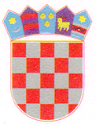 REPUBLIKA HRVATSKAOsječko-baranjska  županijaOpćina  ErnestinovoOpćinsko vijećeKLASA: 021-05/22-01/11URBROJ: 2158-19-01-22-1Ernestinovo,   16. prosinca 2022.